Zadání doplňkového úkolu č. 6 – pouze ISP/První kariéra(ke splnění úkolu je nutné mít min. 20 z 29 otázek správně)Psychologický směr řízení nezkoumá:Vliv hluku na pracovní výkon člověkaČetnost a délka prostojůSled operacíPředmětem zájmu technického směru není:Vliv hluku na pracovní výkon člověkaČetnost a délka prostojůSled operacíOd jakého období se procesy a metody řízení označují pod pojmem „management“?Od nástupu anglické průmyslové revoluce (18. století)Od počátku 19. stoletíPo druhé světové válceObchod patří mezi organizované lidské činnosti. Říká se, že pokud lidé mezi sebou obchodují, pak spolu neválčí. Kam byste zařadili první formy obchodní výměny?Do starověkuDo středověkuDo novověkuUrčete, jaký z uvedených charakterů neměly první formy organizace v pravěku:Obranný a útočnýPrimárně hospodářskýLegislativní Mezi představitele klasické školy teorie řízení není zahrnován:Frederic TaylorFrank GilbrethElton MayoPoprvé prokázal, že výkon pracovníka nezávisí jen na jeho fyzických a duševních schopnostech či na výši mzdy či technice, ale také na prvcích pracovních podmínek jako je například brava, teplota, tvar pracovních nástrojů atd.:Frederic TaylorFrank GilbrethHenri FayolPojem „therbig“ zavedl:Frank GilbrethHenri FayolHenry FordČtyři základní funkce managementu (plánování, organizování, řízení a kontrola) jako první učil:Henry FordHenri FayolFrederic TaylorPrincip „dodávání pracovních předmětů dělníkovi“, který vedl k zavedení tzv. pásové výroby realizoval:Henry FordHenri FayolFrank GilbrethProhlédněte si obrázek a vysvětlete, co vyjadřuje:Individuální odpověď: …………………………………………………………………Kladem autokratického stylu řízení je obvykle:Vlastní rozhodování podřízenýchPozitivní atmosféra na pracovištiVčasné splnění úkolůOdpověď „Provedu!“ je charakteristická spíše pro styl:AutokratickýDemokratickýLhostejný Týmový styl řízení nevykazuje obvykle tyto znaky:Vysoký výkon a nasazení celého kolektivuPozitivní atmosféru na pracovištiNekompromisní přikazování a rozhodování vedoucíhoMálo centralizovaný je styl řízení označovaný jako:AutokratickýLiberálníLhostejnýLiberální styl řízení je obvykle označován i jako:KompromisníOtcovskýLhostejný Kompromisní styl vede ke zvýšení produktivity činnosti pracovního kolektivu:ANONEVysoká míra empatie rozhodně není typická pro vedoucího, který zastává:Autoritativní styl řízeníLiberální styl řízeníDemokratický styl řízeníDemokratický styl řízení je typický:Nevyužíváním tvůrčí schopnosti řízených pracovníkůRychlým splněním úkolů v důsledku nejistoty pracovníkůDelším procesem rozhodováníVyberte nejpřesnější formulaci – řízení je:VědaUměníVěda i umění současněVětu „Do tří hodin tuto práci budete mít hotovou…“ byste označili jako normu:ČasovouVýtěžnostiVýkonuVětu „Za hodinu ostříháte aspoň 6 keřů…“ byste označili jako normu:ČasovouVýtěžnostiVýkonuVětu „Z této látky vystřihněte 6 rukávů…“ byste označili jako normu:ČasovouVýtěžnostiVýkonu Mezi základní funkce řízení nepatří:Plánování, organizování, kontrolaPlánování, organizování, vedeníOvěřování údajůCo zobrazuje následující obrázek?Zobrazuje znaky managementuZobrazuje funkce managementuZobrazuje jevy psychologického směru managementuKreativita je:Soubor psychických vlastností člověka, které zvyšují jeho odolnost v zátěžových situacích.Disponibilita zvláštním darem osobní přitažlivosti, schopností strhnout ostatní na svou stranu, oslovit, zaujmout a následně vést velké skupiny lidí.Soubor vlastností člověka umožňující tvůrčí činnost (např. v umění, vědě ale i obchodu).Charisma je:Soubor psychických vlastností člověka, které zvyšují jeho odolnost v zátěžových situacích.Disponibilita zvláštním darem osobní přitažlivosti, schopností strhnout ostatní na svou stranu, oslovit, zaujmout a následně vést velké skupiny lidí.Soubor vlastností člověka umožňující tvůrčí činnost (např. v umění, vědě ale i obchodu).Motivování je možné zařadit do:PlánováníŘízení a kontroly kolektivuAni do jedné ze zmíněných manažerských funkcíPředstavte si pod pojmem „organizace“ určitý řád, pořádek, logiku v počínání a smysluplnost. Jaké by bylo slovo opačného významu k „organizaci“?Individuální odpověď: ……………………………………………………………………………Obrázek k 11.					Obrázek k 25.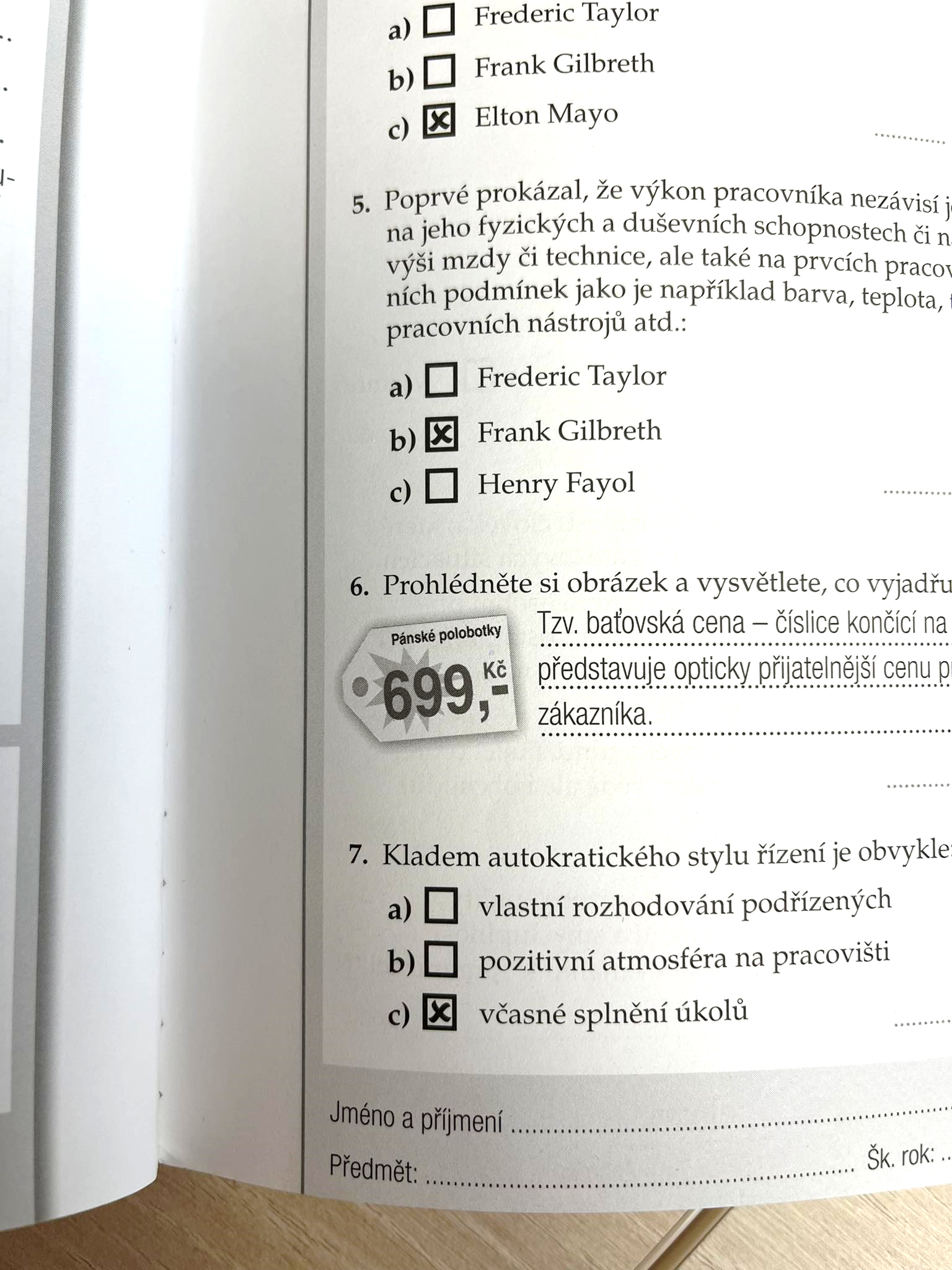 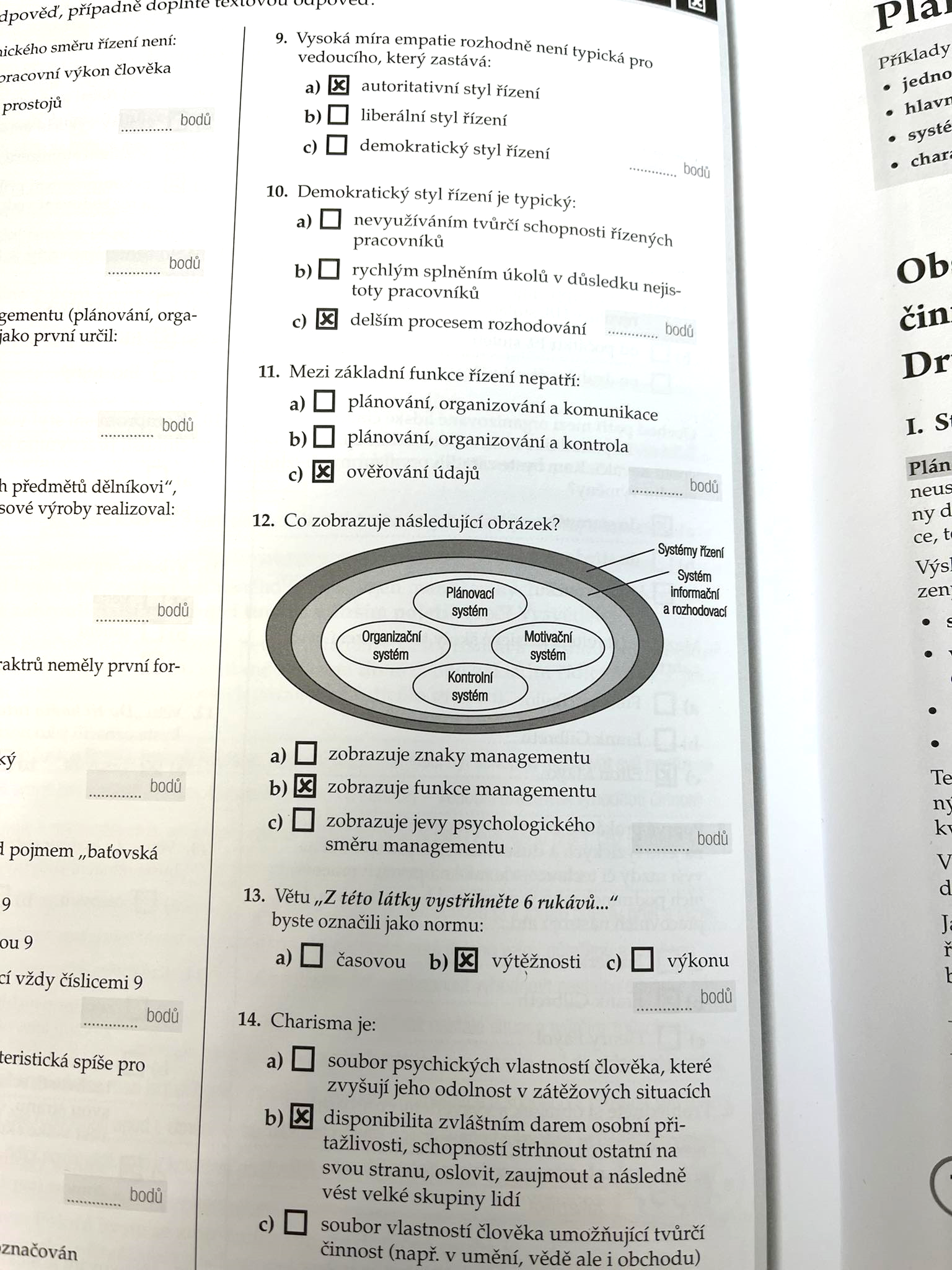 